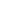 TABLE OF CONTENTSExecutive Summary[INSERT NAME OF BUSINESS] is a cake and pastry shop located at [INSERT ADDRESS]. The shop offers pre-made or made-to-order cake and pastry products to suit the customers’ tastes and preferences. It offers delivery services to its customers within the [INSERT LOCATION] area. Since it is a startup business, the business owner seeks to establish a stable market share through this business plan. This business plan contains information on what the business is all about and the strategies being considered to achieve its goals and objectives. Reference data on the industry, market, and competition are indicated in this business plan and are used as bases for the creation of business strategies. Financial representation is provided from the projected financial statements computed from the financial assumptions of the business.Nature of BusinessThe company is a start-up cake and pastry business that offers a variety of sweets and pastries to its target market, which aims to satisfy each customer’s sweet tooth preferences and tastes for different occasions. The business will cater to both pre-made and made-to-order confections created with the use of natural ingredients within the [INSERT LOCATION] area. Aside from that, the business will offer free delivery for cake and pastry orders. Every month, the business will provide cake baking and decorating classes separate for children, between the ages [INSERT AGE RANGE], and adults administered by the business owner himself/herself.Business Goals and ObjectivesThrough this business plan, the business strives to achieve the following goals and objectives by the end of [INSERT TIME PERIOD]:To gain 0.00% business market share and increase the business’ clientele by 0.00 % every [INSERT TIME PERIOD]To maintain the quality of our cake and pastry products, as well as, services we provide since the start of business operations to bring satisfaction to our customersTo be able to increase business sales by 0.00% every [INSERT TIME PERIOD] and attain break-even by the end of [INSERT TIME PERIOD]To be able to use every ingredient efficiently when preparing the cake and pastry productsTo be able to provide a classy yet affordable place for customers to enjoy the cakes and pastries they love with their family, friends, and colleagues[INSERT ADDITIONAL POINTS]Start-Up Costs, Permits, and LicensesThe business incurred the following start-up costs and procured these business permits and licenses within [INSERT TIME PERIOD] to commence operations on [INSERT MONTH DAY YEAR].Products and ServicesThe business will sell a wide selection of excellent quality cakes, pastries, and sweet treats available for all types of occasions. As mentioned, these products are to be sold either pre-made or made-to-order created from scratch using natural ingredients. Provided below is a list of cakes, pastries, and sweet treats and their corresponding selling price.The business is also going to offer free delivery to its customers for bulk orders and special occasion cake orders, provided that the location is within [INSERT DETAILS] from the business location. Further than the set distance, the customer will be charged USD 00.00 per kilometer, unless the customer picks up the order from the shop.Another service offered are cake baking and decorating classes every [INSERT DETAILS] for both children and adults. Customers are given a chance to experience how to bake and decorate the cake they want to personally prepare. The business owner personally oversees the classes and assists the customers in their respective cake preparations. Operations and ManagementMr./Ms./Mrs. [INSERT BUSINESS OWNER NAME], the owner of the business, is a well-known cake and pastry chef having [INSERT TIME PERIOD] of experience. The shop is managed personally by the business owner together with [INSERT NUMBER] employees composed of cashiers, kitchen staff, baristas, table servers, and cleaning and maintenance staff. All employees will be on shifting schedules.Business operation is expected to begin on [INSERT MONTH DAY YEAR].  It will be open from Mondays to Sundays from [INSERT TIME RANGE] to [INSERT TIME RANGE].Industry AnalysisThe bakery and pastry industry within the [INSERT LOCATION] area comprise 00.00 % of the total gross domestic product. With this considerable amount of market within this business industry, new businesses will never run out of customers in their respective locations. What is challenging for the company lies on how can compete with existing brands within the area.Market AnalysisThe company targets the middle- and high-income markets. Establishing a regular customer base within the area is essential to ensure the stability of the business. In order to attain this goal, the business must step-up its game in selling the products due to tight competition with existing cake shops and brands where the business is located.Customers prefer cakes and pastries paired with hot beverages, especially during cold seasons. Cold beverages are preferred in the summer. Business activity is at its peak between 00:00 AM/PM to 00:00 AM/PM.Competitive AnalysisThe business owner considers [INSERT NUMBER] businesses in proximity to be its competitors. The table below provides an overview of the competitor companies.The table provides a SWOT analysis of the company and its competitors.Business StrategiesThe company focuses its efforts on the following business strategies:Pre-Opening Promotion - The business is going to conduct a promo for the first [INSERT NUMBER] customers as a way of encouraging people to visit during its opening.Active Print and Social Media Advertising - Social media sites/applications are used by every individual who owns a smartphone. The business is going to take advantage of the Internet to advertise its business and products by creating its own website page and social media account, and consistently updating posts regarding the products and services of the business.Consistent Quality of Delivered Products and Services - The business must provide the highest quality products and services in order to suit the taste and preferences of its target market.[INSERT ADDITIONAL POINTS]Financial AnalysisThe business owner has a capital investment amounting to USD 0.00 for the shop. The aim is to reach break-even by the end of [INSERT TIME PERIOD]. To attain break-even, the business must sell [INSERT NUMBER] cakes and pastries based on this calculation:USD 0.00 - USD 0.00 = USD 0.00/USD 0.00 = 00 productsFixed Costs - Gross Margin = Break-Even Sales/Selling Price = No. of ProductsThe values used in computing the break-even and the projected financial statements of the company is derived from these financial assumptions:Product sales for the first period is expected to total 0.00 productsSales increases by 0.00 % for the first six months The following are the periodic costs and expenses of the business:Selling Expenses Administrative ExpensesSalaries and CompensationFixed Costs Rent ExpenseUtilities and MaintenanceAdvertising CostsDelivery ExpensesOther Costs and Expenses[INSERT ADDITIONAL POINTS]Projected Income Statement for [INSERT TIME PERIOD]Projected Cash Flow Statement for [INSERT TIME PERIOD]Projected Balance Sheet for [INSERT TIME PERIOD]Executive Summary[PAGE NUMBER]Nature of Business[PAGE NUMBER]Business Goals and Objectives[PAGE NUMBER]Start-up Costs, Permits, and Licenses[PAGE NUMBER]Products and Services[PAGE NUMBER]Operations and Management[PAGE NUMBER]Industry Analysis[PAGE NUMBER]Market Analysis[PAGE NUMBER]Competitive Analysis[PAGE NUMBER]Business Strategies[PAGE NUMBER]Financial Analysis[PAGE NUMBER]Start-up Costs and ExpensesAmount IncurredCash for OperationsUSD 00.00Legal ExpensesFurniture and FixturesUtensils and Equipment Order Systems and ProgramsRent Down PaymentSignage CostsTotal Start-Up Costs and ExpensesUSD 00.00Permits and LicensesAuthorized Department/AgencyRelevant CostBusinessDepartment/Agency AUSD 0.00SanitationSignageFire SafetyCountyStateFederalOther Permits and LicensesProduct CategoryProduct VariantsSelling PriceProduct Category AVariant A-1USD 000.00Variant A-2Variant A-3Product Category BVariant B-1Variant B-2Variant B-3Product Category CVariant C-1Variant C-2Variant C-3CompetitorsLocationBrandCompetitor A[INSERT ADDRESS][INSERT DETAILS]Competitor BCompetitor CStrengthsWeaknessesOpportunitiesThreatsCompany Name[INSERT DETAILS][INSERT DETAILS][INSERT DETAILS][INSERT DETAILS]Competitor ACompetitor BCompetitor CCOMPANY NAMECOMPANY NAMECOMPANY NAMECOMPANY NAMEINCOME STATEMENTINCOME STATEMENTINCOME STATEMENTINCOME STATEMENT[DATE OF COVERAGE][DATE OF COVERAGE][DATE OF COVERAGE][DATE OF COVERAGE]Period 1Period 2Period 3RevenueUSD 0.00USD 0.00USD 0.00Cost of Goods SoldGross MarginSelling ExpensesAdministrative ExpensesSalaries and CompensationRent ExpenseFixed CostsUtilities and MaintenanceAdvertising CostsDelivery ExpensesOther CostsOperating ExpensesNet Income Before TaxTax AmountNet Income After TaxCOMPANY NAMECOMPANY NAMECOMPANY NAMECOMPANY NAMECASH FLOW STATEMENTCASH FLOW STATEMENTCASH FLOW STATEMENTCASH FLOW STATEMENT[DATE OF COVERAGE][DATE OF COVERAGE][DATE OF COVERAGE][DATE OF COVERAGE]Period 1Period 2Period 3Cash Flow from Operating ActivitiesCash Flow from Operating ActivitiesCash Flow from Operating ActivitiesCash Flow from Operating ActivitiesCash Received from OperationsCash DisbursementsBill PaymentsPayment of TaxesTotalCash Flow from Investing  ActivitiesCash Flow from Investing  ActivitiesCash Flow from Investing  ActivitiesCash Flow from Investing  ActivitiesPayment of LiabilityGains from Sale of AssetTotalCash Flow from Financing ActivitiesCash Flow from Financing ActivitiesCash Flow from Financing ActivitiesCash Flow from Financing ActivitiesOwner InvestmentOther Investment ReceivedTotalIncrease (Decrease) In CashStarting Cash BalanceEnding Cash BalanceCOMPANY NAMECOMPANY NAMECOMPANY NAMECOMPANY NAMEBALANCE SHEETBALANCE SHEETBALANCE SHEETBALANCE SHEET[DATE OF COVERAGE][DATE OF COVERAGE][DATE OF COVERAGE][DATE OF COVERAGE]Period 1Period 2Period 3AssetsAssetsAssetsAssetsCash and Cash ConsiderationsInventoryAccounts ReceivableEquipmentTotal AssetsLiabilitiesLiabilitiesLiabilitiesLiabilitiesAccounts PayableAccumulated DepreciationCurrent LiabilitiesLong-Term LiabilitiesTotal LiabilitiesOwner’s EquityOwner’s EquityOwner’s EquityOwner’s EquityWorking CapitalEarningsTotal Owner’s EquityTotal Liabilities and Owner’s Equity